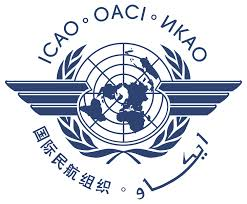 International Civil Aviation Organization					 Regional Monitoring Agency BoardEighteenth Meeting (MIDRMA Board/18)(Doha, Qatar, 19 – 20 September 2022)Agenda Item x:	A………..AXXXXXXXXXX(Presented by ………)1.	IntroductionThe ………The……..2.	DiscussionThe …….The…..The…..3.	Action by the MeetingThe meeting is invited to:note the information in this paper; andd…………...- END –SummaryThis paper presents…Action by the meeting is at paragraph 3.ReferencesA…………